МИНИСТЕРСТВО ОБРАЗОВАНИЯ И МОЛОДЕЖНОЙ ПОЛИТИКИВЛАДИМИРСКОЙ ОБЛАСТИПРИКАЗот 26 декабря 2023 г. N 46-нОБ УТВЕРЖДЕНИИ ПОРЯДКА ВЗАИМОДЕЙСТВИЯ С ОРГАНИЗАТОРАМИДОБРОВОЛЬЧЕСКОЙ (ВОЛОНТЕРСКОЙ) ДЕЯТЕЛЬНОСТИИ ДОБРОВОЛЬЧЕСКИМИ (ВОЛОНТЕРСКИМИ) ОРГАНИЗАЦИЯМИВ соответствии с подпунктом 3 пункта 3 статьи 17.3 Федерального закона от 11.08.1995 N 135-ФЗ "О благотворительной деятельности и добровольчестве (волонтерстве)" и пунктом 3.1.45 Положения о Министерстве образования и молодежной политики Владимирской области, утвержденного постановлением Правительства Владимирской области от 15.02.2023 N 71, приказываю:1. Утвердить Порядок взаимодействия Министерства образования и молодежной политики Владимирской области и подведомственных ему организаций с организаторами добровольческой (волонтерской) деятельности и добровольческими (волонтерскими) организациями (далее - Порядок) согласно приложению.2. Руководителям организаций, подведомственных Министерству образования и молодежной политики Владимирской области, осуществлять взаимодействие с организаторами добровольческой (волонтерской) деятельности и добровольческими (волонтерскими) организациями в соответствии с Порядком.3. Признать утратившим силу постановление департамента образования Владимирской области от 19.11.2022 N 22 "Об утверждении Порядка взаимодействия с организаторами добровольческой (волонтерской) деятельности и добровольческими (волонтерскими) организациями".4. Контроль за исполнением настоящего приказа оставляю за собой.5. Настоящий приказ вступает в силу со дня его официального опубликования.МинистрС.А.БОЛТУНОВАПриложениек приказуМинистерства образованияи молодежной политикиВладимирской областиот 26.12.2023 N 46-нПОРЯДОКВЗАИМОДЕЙСТВИЯ МИНИСТЕРСТВА ОБРАЗОВАНИЯ И МОЛОДЕЖНОЙПОЛИТИКИ ВЛАДИМИРСКОЙ ОБЛАСТИ И ПОДВЕДОМСТВЕННЫХ ЕМУОРГАНИЗАЦИЙ С ОРГАНИЗАТОРАМИ ДОБРОВОЛЬЧЕСКОЙ(ВОЛОНТЕРСКОЙ) ДЕЯТЕЛЬНОСТИ И ДОБРОВОЛЬЧЕСКИМИ(ВОЛОНТЕРСКИМИ) ОРГАНИЗАЦИЯМИ1. Настоящий Порядок определяет механизм взаимодействия Министерства образования и молодежной политики Владимирской области и подведомственных ему организаций (далее соответственно - Министерство, Учреждение) с организаторами добровольческой (волонтерской) деятельности и добровольческими (волонтерскими) организациями (далее соответственно - организаторы добровольческой деятельности, добровольческие организации, добровольческая деятельность).2. Основные понятия:1) организаторы добровольческой (волонтерской) деятельности - юридические и физические лица, которые привлекают на постоянной или временной основе добровольцев (волонтеров) к осуществлению добровольческой (волонтерской) деятельности в целях, указанных в пункте 1 статьи 2 Федерального закона от 11.08.1995 N 135-ФЗ "О благотворительной деятельности и добровольчестве (волонтерстве)" (далее - Федеральный закон N 135-ФЗ), и осуществляют руководство их деятельностью;2) добровольческая (волонтерская) организация - некоммерческая организация в форме общественной организации, общественного движения, частного (в том числе общественного) учреждения, религиозной организации, ассоциации (союза), общественно полезного фонда или автономной некоммерческой организации, которая осуществляет деятельность в целях, указанных в пункте 1 статьи 2 Федерального закона N 135-ФЗ, привлекает на постоянной или временной основе добровольцев (волонтеров) к осуществлению добровольческой (волонтерской) деятельности и осуществляет руководство их деятельностью;3) добровольцы (волонтеры) - физические лица, осуществляющие добровольческую (волонтерскую) деятельность в целях, указанных в пункте 1 статьи 2 Федерального закона N 135-ФЗ, или в иных общественно полезных целях;4) ресурсный центр добровольчества (волонтерства) - некоммерческая организация в форме общественной организации, учреждения, ассоциации (союза), общественно полезного фонда или автономной некоммерческой организации, которая оказывает комплекс информационных, консультационных, методических услуг участникам добровольческой (волонтерской) деятельности, а также способствует развитию инфраструктуры осуществления и поддержки добровольческой (волонтерской) деятельности.3. С целью осуществления взаимодействия организатор добровольческой деятельности, добровольческая организация направляют в Министерство или Учреждение почтовым отправлением с описью вложения или в электронной форме через информационно-телекоммуникационную сеть "Интернет" (далее - сеть "Интернет") предложение о намерении взаимодействовать в части организации добровольческой деятельности (далее - предложение), которое содержит следующую информацию:1) фамилия, имя, отчество (при наличии), если организатором добровольческой деятельности является физическое лицо;2) фамилия, имя, отчество (при наличии) и контакты руководителя добровольческой организации или ее представителя (телефон, электронная почта, адрес), если организатором добровольческой деятельности является юридическое лицо;3) государственный регистрационный номер, содержащийся в Едином государственном реестре юридических лиц;4) сведения об адресе официального сайта или официальной страницы в сети "Интернет" (при наличии);5) идентификационный номер, содержащийся в единой информационной системе в сфере развития добровольчества (волонтерства) (при наличии);6) перечень предлагаемых к осуществлению видов работ (услуг), осуществляемых добровольцами (волонтерами) в целях, указанных в пункте 1 статьи 2 Федерального закона N 135-ФЗ, с описанием условий их оказания, в том числе возможных сроков и объемов работ (оказания услуг), уровня подготовки, компетенции, уровня образования и профессиональных навыков добровольцев (волонтеров), наличия опыта соответствующей деятельности организатора добровольческой деятельности, добровольческой организации и иных требований, установленных законодательством Российской Федерации.4. Министерство, Учреждение по результатам рассмотрения предложения в срок, не превышающий 15 рабочих дней со дня его поступления, принимают одно из следующих решений:1) о принятии предложения;2) об отказе в принятии предложения с указанием причин, послуживших основанием для принятия такого решения.5. Срок рассмотрения предложения может быть увеличен на 10 рабочих дней в случае, если необходимо запросить дополнительную информацию у организатора добровольческой деятельности, добровольческой организации, ресурсного центра добровольчества (волонтерства).6. Министерство, Учреждение информируют организатора добровольческой деятельности, добровольческую организацию о принятом решении почтовым отправлением с описью вложения или в форме электронного документа через сеть "Интернет" в соответствии со способом направления предложения в срок, не превышающий 7 рабочих дней со дня истечения срока рассмотрения предложения.7. В случае принятия предложения Министерство, Учреждение информируют организатора добровольческой деятельности, добровольческую организацию письменно почтовым отправлением или в форме электронного документа через сеть "Интернет" в соответствии со способом направления предложения:1) об ограничениях и о рисках, в том числе вредных или опасных производственных факторах, связанных с осуществлением добровольческой деятельности;2) о правовых нормах, регламентирующих работу Министерства, Учреждения;3) о необходимых режимных требованиях, правилах техники безопасности и других правилах, соблюдение которых требуется при осуществлении добровольческой деятельности;4) о порядке и сроках рассмотрения (урегулирования) разногласий, возникающих в ходе взаимодействия сторон;5) о сроке осуществления добровольческой деятельности и основаниях для досрочного прекращения ее осуществления;6) об иных условиях осуществления добровольческой деятельности.8. Организатор добровольческой деятельности, добровольческая организация в случае отказа Учреждения в принятии предложения вправе направить в Министерство аналогичное предложение, которое рассматривается в установленном порядке.9. Взаимодействие Министерства, Учреждения с организатором добровольческой деятельности, добровольческой организацией осуществляется на основании соглашения о взаимодействии (далее - соглашение), за исключением случаев, определенных сторонами.10. Соглашение заключается в письменной форме и предусматривает выполнение следующих условий:1) перечень видов работ (услуг), осуществляемых организатором добровольческой деятельности, добровольческой организацией в целях, указанных в пункте 1 статьи 2 Федерального закона 135-ФЗ;2) условия осуществления добровольческой деятельности;3) сведения об уполномоченных представителях, ответственных за взаимодействие со стороны организатора добровольческой деятельности, добровольческой организации и со стороны Министерства, Учреждения, для оперативного решения вопросов, возникающих при взаимодействии;4) порядок, в соответствии с которым Министерство, Учреждение информируют организатора добровольческой деятельности, добровольческую организацию о потребности в привлечении добровольцев (волонтеров);5) возможность предоставления Министерством, Учреждением мер поддержки, предусмотренных федеральным законом, помещений и необходимого оборудования;6) возможность учета деятельности добровольцев (волонтеров) в единой информационной системе в сфере развития добровольчества (волонтерства);7) обязанность организатора добровольческой деятельности, добровольческой организации информировать добровольцев (волонтеров) о рисках, связанных с осуществлением добровольческой деятельности (при наличии), с учетом требований, устанавливаемых уполномоченным федеральным исполнительной органом;8) обязанность организатора добровольческой деятельности, добровольческой организации информировать добровольцев (волонтеров) о необходимости уведомления о перенесенных и выявленных у них инфекционных заболеваниях, препятствующих осуществлению добровольческой деятельности, а также учитывать указанную информацию в работе;9) иные положения, не противоречащие законодательству Российской Федерации.11. В целях заключения соглашения организатор добровольческой деятельности, добровольческая организация направляют в Министерство, Учреждение подписанный уполномоченным лицом проект соглашения в течение 5 рабочих дней со дня получения решения о принятии предложения.12. Министерство, Учреждение рассматривают проект соглашения в течение 30 рабочих дней со дня его поступления.13. По результатам рассмотрения уполномоченное лицо Министерства, Учреждения подписывает соглашение или направляет в адрес организатора добровольческой деятельности, добровольческой организации замечания и предложения по проекту соглашения.14. В целях урегулирования разногласий по проекту соглашения проводятся согласительные процедуры между организатором добровольческой деятельности, добровольческой организацией и Министерством, Учреждением.15. Срок заключения соглашения между организатором добровольческой деятельности, добровольческой организацией и Министерством, Учреждением не может превышать 30 рабочих дней со дня получения организатором добровольческой деятельности, добровольческой организацией решения о принятии предложения.16. Министерство, Учреждение могут принять решение об отказе предложения (далее - решение об отказе), такой отказ должен быть обоснованным.17. В решении об отказе указываются причины, послужившие основанием для принятия такого решения:17.1. Несоответствие предлагаемых видов работ (услуг), осуществляемых добровольцами (волонтерами), целям, указанным в пункте 1 статьи 2 Федерального закона N 135-ФЗ.17.2. Наличие решения о приостановлении деятельности некоммерческой организации в соответствии со статьей 10 Федерального закона от 25 июля 2002 г. N 114-ФЗ "О противодействии экстремистской деятельности".17.3. Наличие фактов причинения физического или имущественного вреда получателю социальных услуг, нарушений правил осуществления благотворительной деятельности, установленных судом, органами государственного и муниципального контроля (надзора), иными государственными органами в соответствии с их компетенцией.17.4. Иные объективные причины, препятствующие взаимодействию организаторов добровольческой деятельности с Учреждением, изложенные в письменном мотивированном решении об отказе.18. До начала осуществления добровольческой деятельности в Учреждении организаторы добровольческой (волонтерской) деятельности, добровольческая (волонтерская) организация предоставляют в Учреждение списки добровольцев (волонтеров) с указанием в отношении каждого добровольца (волонтера) фамилии, имени, отчества (при наличии), даты рождения, данных документа, удостоверяющего личность, контактного номера телефона. Списки добровольцев обновляются в соответствии с периодичностью, указанной в соглашении о взаимодействии.19. Информацию об осуществлении в Учреждении добровольческой деятельности Учреждение размещает на своем сайте в сети "Интернет".Информация должна содержать нормативный правовой акт, перечень видов деятельности, осуществляемой добровольцами (волонтерами) в Учреждении, их права и обязанности, контакты уполномоченного лица.20. Министерство, Учреждение назначает работника, ответственного за взаимодействие с добровольцами (волонтерами) и иными представителями организатора добровольческой деятельности. Организатор добровольческой деятельности назначает представителя для взаимодействия с Учреждением из числа работников или добровольцев (волонтеров).21. Добровольцы (волонтеры), оказывающие помощь в предоставлении социальных услуг, не связанных с организацией ухода (социально-психологические, социально-педагогические услуги, социально-трудовые услуги, услуги в целях повышения коммуникативного потенциала получателей социальных услуг), предоставляют справку о санитарно-эпидемиологическом окружении.22. Для допуска добровольцев (волонтеров) к работе в Учреждении добровольческая (волонтерская) организация проводит собеседование и анкетирование добровольцев (волонтеров), а также обеспечивает психологическое и организационное сопровождение их деятельности.23. Добровольцы (волонтеры) не могут быть допущены к работе, требующей специальной профессиональной подготовки и лицензирования, в ночное время (если это не оговорено соглашением), в места повышенного риска (например, риска травматизма) без инструктажа по технике безопасности, без средств индивидуальной защиты (если это необходимо).24. Перед посещением Учреждения волонтеры должны ознакомиться с распорядком дня, правилами санитарно-гигиенического и пропускного режима Учреждения.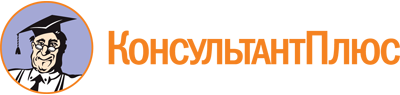 Приказ Министерства образования и молодежной политики Владимирской области от 26.12.2023 N 46-н
"Об утверждении Порядка взаимодействия с организаторами добровольческой (волонтерской) деятельности и добровольческими (волонтерскими) организациями"
(вместе с "Порядком взаимодействия Министерства образования и молодежной политики Владимирской области и подведомственных ему организаций с организаторами добровольческой (волонтерской) деятельности и добровольческими (волонтерскими) организациями")Документ предоставлен КонсультантПлюс

www.consultant.ru

Дата сохранения: 16.06.2024
 КонсультантПлюс: примечание.В официальном тексте документа, видимо, допущена опечатка: постановление Департамента образования Владимирской области N 22 издано 19.11.2020, в не 19.11.2022.